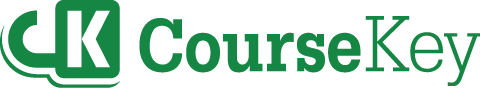 This class will be using CourseKey (https://coursekeyeducation.com). CourseKey is a classroom communication and management system that will be used for daily attendance, in-class assessments and polls, activities, and constructive dialogue.Please make sure you download the CourseKey iOS or Android application on your mobile device (recommended).Once you register your account, you will be able to login in the app and add the class by using our unique “Join Code” (listed below). Please note you will have 14 days from the first day of class to choose a subscription plan.
  To add this class, please search for your professor’s name or by adding the following Join Code: XXXXX
Should you require assistance or technical support, please contact CourseKey Support Team directly by way of email (support@coursekeyeducation.com) or by using any of the tools found in the app itself under the “Support” button. Please note there is a live chat Monday through Friday, 9:00 am to 5:00 pm PST where you can talk immediately to our support team. Please remember that the Support Team will likely require specific user information to troubleshoot any issue you have may have.